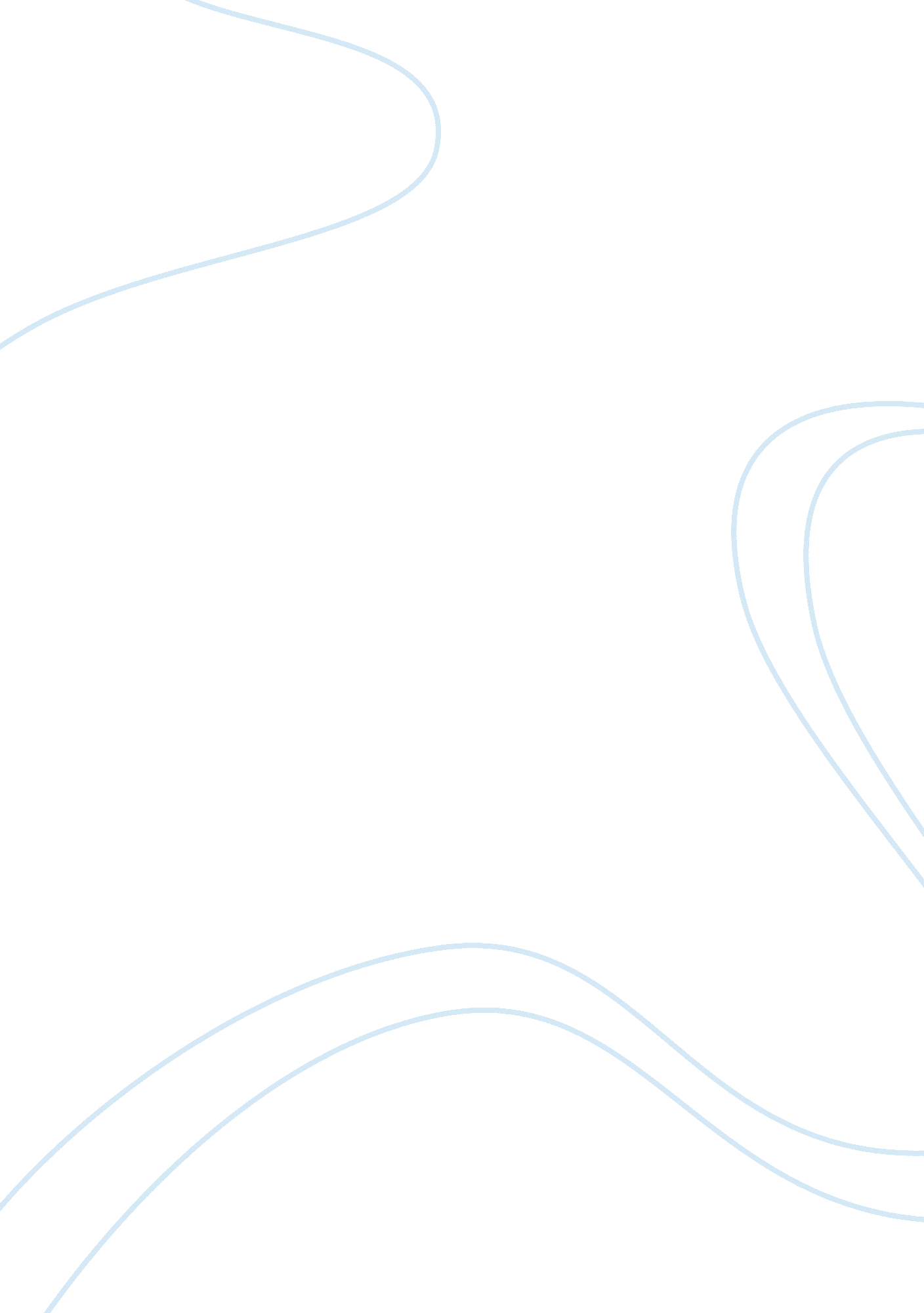 Advantages and disadvantages of constructing a factory at housing area.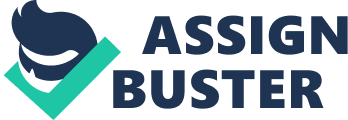 In the beginning of the month, FMN Can Food Company had announced that there will be a large sized factory built for the company’s can manufacturing near our community. People in the community had shown their concern and attention to this matter. Some supported the project while others tried to oppose it. After conducting researches regarding this matter, I, as one of the members of the local committee, would like to share my opinion on the advantages and disadvantages of building the proposed factory at our community in this paper. The main disadvantage of building this factory is pollution. Use of machine for manufacturing cans and tins will create waste products such as ashes, dirt, smoke, and some chemical wastes. The factory has to put in great effort in order to manage these wastes well. If this is not done, it will create a hazy environment to the community and harm our people. In addition, factory wastes that are not managed well will also bring water pollution to the community. Issues about factories that did not dispose their chemical wastes in the correct way are very common in these days. Unused chemical substances were disposed into the rivers illegally; this had eventually endangered the water species in the river and destroyed the drinking water sources of the people. Sound pollution is also one of the disadvantages can be brought to the community. People can be getting annoyed easily by the loud noises from the factory. Studies show that one who lives in a noisy condition for a long period has greater chance of developing health problems. Another disadvantage of constructing factory nearby the community is that people’s health can be affected easily if the factory is not managed well. Toxic chemical substances that are found in the polluted water and air can be transferred to the body when the water was drunk or the dirty air was inhaled by the people. As a result of the pollutions such as water pollution, sound pollution, and air pollution that have been mentioned above, the people are exposed to many health problems. Examples of these health problems are cancers, asthma, migraine, and breathing difficulties. Consequently, lots of money has to be spent for the people to maintain their health. Social problem created by the workers is also one of the disadvantages of constructing this factory. Factories will usually employ immigrants to fulfill the need of large amount of workers. Without a good control on these immigrants, lots of social problems can be triggered. In fact, social issues on group gambling, stealing, and other illegal activities conducted by these factory workers are always reported through the media. As a result, people in the community will feel anxious and unsecure with the presence of these immigrants nearby their housing area. Local authority has to strengthen the local rules and set up more laws or obligations in the community in order to overcome the situation. Although there are many disadvantages of the construction of factory near the community, we could not deny that there are also many advantages which we can take into consideration. One of them is the increment of employment opportunities. As I mentioned before, the factory will need to employ a number of workers for its operation activities. People in our community can seek for a job in the factory, and this will eventually help to solve the problem of unemployment which is faced by some of our people in the community. Furthermore, it will bring great benefits to our people who work in the factory. It will be convenient for them to take only a few minutes to go to work everyday. Transportation fees for the petrol oil or the bus tickets can be saved as well. Secondly, our local infrastructure can be improved gradually with the construction of the factory. In order to operate this factory smoothly, some of the infrastructures will have to be modified. As an example, the water and electricity supply system has to be improved for it to fulfill the needs of the factory. The local transport system will has to be improved as well. Materials and goods will need to be sent in and out from the area. Thus, wider and steadier roads are required. In addition, the public transport system has to be upgraded too. This is to bring the workers of the factory in and out daily. These modifications will surely benefit our community. Moreover, the construction of this factory can also pull up the economics activities in our community. For example, restaurants nearby the factory will be crowded during breakfast and lunch hours as the workers will need to have their meals before and during their break. The workers will also need places such as the mini markets to shop for their daily needs. The increment of these economics activities in our community will result in the raise of the living standard of our people. On balance, I am in favor of this construction of the factory as I can foresee that our people will enjoy all the benefits out from this project. Disadvantages and problems like the pollutions and the potential social problems can be solved if our local authority strengthens the laws and rules. With these problems leaving behind, our community will earn from the advantages as our living standard will be brought up and our community will be wealthier as well as upgraded with better infrastructures. 